Gentle Ways Judo Bismarck2nd Annual Capital City Shiai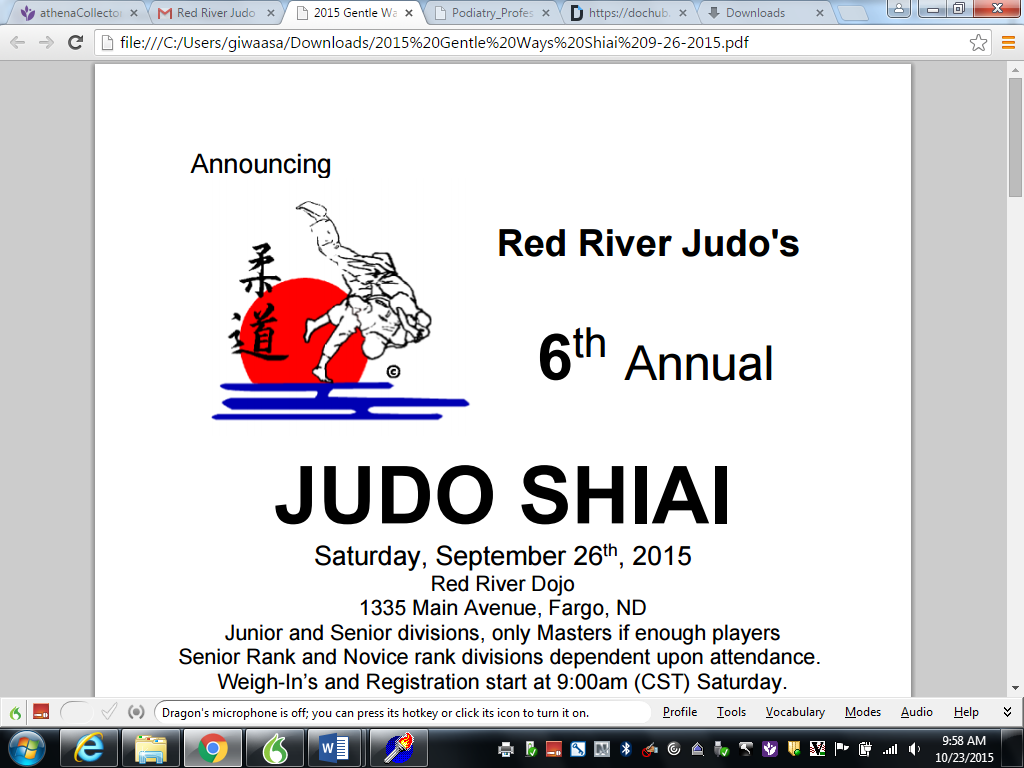 Saturday, November 21 2015Dorothy Moses Elementary School1312 Columbia Dr, Bismarck,Junior and Senior divisions(Jr and Sr Rank divisions dependent upon attendance)Weigh-In/Registration 10:00am (CST)Juniors Starts at 10:30 AM, Seniors at 1:00 PMUSA Judo/USJA/USJF membership requiredCompetition fee is $10 for Juniors, $20 for Seniors****AWARDS and $$$ PRIZES***Judo Social will occur afterwardHosted By: Gentle Ways Judo BismarckRegistration Form Gentle Ways Judo Bismarck Judo Shiai  November 21 2015 Name (please print)______________________________WEIGHT__________Junior/SeniorAddress____________________________________________________________________Phone_______________________ Email_________________________________________ Emergency contact name & number_______________________________________ Dojo_________________________________________Rank_________________________________________National Affiliation (circle one): USA Judo, USJA, USJF, NoneI have read and signed the Waiver (on back side of this form) to attend this event: _________________________________________                                        ________________Signature 										Date_________________________________________ SignShiai Fee $20 for seniors $10 for juniors level. USA Judo, USJA, USJF Membership card required to step on the mat. Checks or money orders payable to: GENTLE WAYS JUDO Bismarck  ---------------------------------------office use------------------------------------------------- (circle all that apply) Payment received: Check Cash M.O. USJX Status